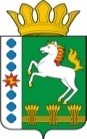 КОНТРОЛЬНО-СЧЕТНЫЙ ОРГАН ШАРЫПОВСКОГО РАЙОНАКрасноярского краяЗаключениена проект Решения Родниковского сельского Совета депутатов «О внесении изменений и дополнений в Решение Родниковского сельского Совета депутатов от 13.12.2018 № 39-124 «О бюджете поселения на 2019 год и плановый период 2020-2021 годов»07 марта 2019 год 							    	                    № 10Настоящее экспертное заключение подготовлено Контрольно – счетным органом Шарыповского района на основании ст. 157 Бюджетного  кодекса Российской Федерации, ст. 9 Федерального закона от 07.02.2011 № 6-ФЗ «Об общих принципах организации и деятельности контрольно – счетных органов субъектов Российской Федерации и муниципальных образований», ст. 5 Решения Шарыповского районного Совета депутатов от 20.09.2012 № 31/289р «О внесении изменений и дополнений в Решение Шарыповского районного Совета депутатов от 21.06.2012 № 28/272р «О создании Контрольно – счетного органа Шарыповского района» (в ред. от 20.03.2014 № 46/536р, от 25.09.2014 № 51/573р) и в соответствии со стандартом организации деятельности Контрольно – счетного органа Шарыповского района СОД 2 «Организация, проведение и оформление результатов финансово – экономической экспертизы проектов Решений Шарыповского районного Совета депутатов и нормативно – правовых актов по бюджетно – финансовым вопросам и вопросам использования муниципального имущества и проектов муниципальных программ» утвержденного приказом Контрольно – счетного органа Шарыповского района от 16.12.2013 № 29, Соглашения от 15.01.2015 «О передаче Контрольно-счетному органу Шарыповского района полномочий Контрольно-счетного органа Родниковского  сельсовета по осуществлению внешнего муниципального финансового контроля».Представленный на экспертизу проект Решения Родниковского сельского Совета депутатов «О внесении изменений и дополнений в Решение Родниковского сельского Совета депутатов от 13.12.2018 № 39-124  «О бюджете поселения на 2019 год и плановый период 2020-2021 годов» направлен в Контрольно – счетный орган Шарыповского района 6 марта 2019 года. Разработчиком данного проекта Решения является администрация Родниковского сельсовета.Мероприятие проведено 6-7 марта 2019 года.В ходе подготовки заключения Контрольно – счетным органом Шарыповского района были проанализированы следующие материалы:- проект Решения Родниковского сельского Совета депутатов «О внесении изменений и дополнений в Решение Родниковского сельского Совета депутатов от 13.12.2018 № 39-124 «О бюджете поселения на 2019 год и плановый период 2020-2021 годов»;-  решение Родниковского сельского Совета депутатов от 13.12.2018 № 39-124 «О бюджете поселения на 2019 год и плановый период 2020-2021 годов».Согласно статье 7 Решения Родниковского сельского Совета депутатов от 13.12.2018 № 39-124 «О бюджете поселения на 2019 год и плановый период 2020-2021 годов» Администрация Родниковского сельсовета вправе в ходе исполнения бюджета поселения вносить изменения в сводную бюджетную роспись бюджета поселения на 2019 год и плановый период 2020-2021 годов.В соответствии с проектом  Решения Родниковского  сельского Совета депутатов «О внесении изменений и дополнений в Решение Родниковского сельского Совета депутатов от 13.12.2018 № 39-124 «О бюджете поселения на 2019 год и плановый период 2020-2021 годов» предлагается внести изменения в следующие статьи:В статью 1 пункт 1 внести следующей изменения:«1. Утвердить основные характеристики  бюджета поселения  на 2019 год:Таблица 1(руб.)Общий объем доходов бюджета поселения на 2019 год увеличивается в сумме 530 211,00 руб. (5,52%) за счет безвозмездных поступлений из федерального и краевого бюджетов.Общий объем расходов бюджета поселения на 2019 год увеличивается в сумме 530 211,00 руб. или на 5,52% .Анализ изменения расходов бюджета поселения в 2019 годуТаблица 2(руб.)По подразделу 0104 «Функционирование Правительства РФ, высших органов исполнительной власти субъектов РФ, местных администраций» увеличение бюджетных ассигнований в сумме 121 513,38 руб. (3,24%), в том числе:- увеличение в сумме 120 150,00 руб. на региональные выплаты и выплаты, обеспечивающие уровень заработной платы работникам бюджетной сферы не ниже размера минимальной заработной платы (минимального размера оплаты труда);- увеличение в сумме 1 363,38 руб. на приобретение хозяйственных товаров.По подразделу 0203 «Мобилизационная и вневойсковая подготовка» увеличение бюджетных ассигнований в сумме 34 800,00 руб. (11,26%) на осуществление первичного воинского учета на территориях, где отсутствуют военные комиссариаты.По подразделу 0310 «Обеспечение пожарной безопасности» увеличение бюджетных ассигнований в сумме 2 819,00 руб. (100,00%) на обеспечение первичных мер  пожарной безопасности.По подразделу 0409 «Дорожное хозяйство» увеличение бюджетных ассигнований в сумме 330 249,62 руб. (144,20%), в том числе:              - увеличение в сумме 303 882,00 руб. на содержание автомобильных дорог общего пользования местного значения;             - увеличение в сумме 26 367,62 руб. на установку дорожных знаков.По подразделу 0502 «Коммунальное хозяйство» увеличение бюджетных ассигнований в сумме 71 379,00 руб. (3,77%), в том числе:- увеличение в сумме 41 890,00 руб. на ремонт водонапорной башни в с. Родники по ул. Октябрьская;- увеличение в сумме 29 489,00 руб. на замену глубинного насоса на водонапорной башне в с. Родники по ул. Гоголя.По подразделу 1003 «Социальное обеспечение населения» уменьшение бюджетных ассигнований в сумме 30 550,00 руб. (100,00%), в связи с перераспределением бюджетных средств на другие разделы и подразделы, в том числе: - на подраздел 0104 «Функционирование Правительства РФ, высших органов исполнительной власти субъектов РФ, местных администраций» увеличение бюджетных ассигнований в сумме 1 363,38 руб.;- на подраздел 0310 «Обеспечение пожарной безопасности» увеличение бюджетных ассигнований в сумме 2 819,00 руб.;- на подраздел 0409 «Дорожное хозяйство» увеличение бюджетных ассигнований в сумме 26 367,62 руб.В статью 1 пунк 2 внесятся следующей изменения:«2. Утвердить основные характеристики  бюджета поселения  на 2020 и 2021 годы:Таблица 3(руб.)Увеличение бюджетных ассигнований в 2020 году в сумме 339 034,00 руб. (3,45%) и в 2021 году в сумме 675 369,00 руб. (6,89%) за счет межбюджетных трансфертом, на содержание автомобильных дорог общего пользования местного значения за счет средств дорожного фонда Красноярского края и на осуществление первичного воинского учета на территориях, где отсутствуют военные комиссариаты.Статья 10 «Дорожный фонд Родниковского сельсовета» излагается в новой редакции:«Утвердить объем бюджетных ассигнований дорожного фонда Родниковского сельсовета на 2019 год в сумме 558 949,62  руб., в том числе за счет акцизов по подакцизным товарам (продукции), производимым на территории Российской Федерации – 198 700,00 рублей, за счет межбюджетных трансфертов из краевого бюджета – 303 882,00 руб., за счет остатка средств дорожного фонда Родниковского сельсовета на 01.01.2019 год в сумме 26 367,62  руб., за счет налога на доходы физических лиц – 30 000, 00 руб.; на 2020 год в сумме 551 634,00 руб., в том числе за счет акцизов по подакцизным товарам (продукции), производимым на территории Российской Федерации – 211 900,00 руб., за счет межбюджетных трансфертов из краевого бюджета – 315 374,00 руб., за счет налога на доходы физических лиц – 24 000,00 руб.; на 2021 год в сумме 593 142,00 руб., в том числе за счет акцизов по подакцизным товарам (продукции), производимым на территории Российской Федерации – 241 100,00 руб., за счет межбюджетных трансфертов из краевого бюджета – 328 042,00 руб., за счет налога на доходы физических лиц – 24 000,00 руб.».Приложения 1, 4, 5, 6, 7, 8, 10, 11 к Решению излагаются в новой редакции согласно приложений 1-9 к проекту Решения.При проверке правильности планирования и составления проекта Решения  нарушений не установлено.На основании выше изложенного Контрольно – счетный орган  Шарыповского района предлагает принять проект Решения Родниковского сельского Совета депутатов «О внесении изменений и дополнений в Решение Родниковского сельского Совета депутатов от 13.12.2018 № 39-124 «О бюджете поселения на 2019 год и плановый период 2020-2021 годов».Председатель Контрольно – счетного органа					                	Г.В. СавчукПредыдущая редакцияПредлагаемая редакцияОтклонение % отклонения1) прогнозируемый общий объем доходов бюджета поселения в сумме9 607 180,0010 137 391,00 + 530 211,00105,522) общий объем расходов бюджета поселения  в сумме9 607 180,0010 137 391,00+ 530 211,00105,523) дефицит бюджета поселения  в сумме0,000,000,000,004) источники финансирования дефицита бюджета поселения  в сумме0,000,000,000,00наименование показателя бюджетной классификацииРаздел, подразделпредыдущая редакция предлагаемая редакция отклонение% отк.12345 (4-3)6Общегосударственные вопросы01004 533 287,004 654 800,38121 513,38102,68функционирование высшего должностного лица субъекта РФ и органа местного самоуправления0102729 203,00729 203,000,00100,00функционирование Правительства РФ, высших органов исполнительной власти субъектов РФ, местных администраций01043 756 084,003 877 597,38121 513,38103,24резервные фонды011142 000,0042 000,000,00100,00другие общегосударственные вопросы01136 000,006 000,000,00100,00Национальная оборона0200309 100,00343 900,0034 800,00111,26мобилизационная и вневойсковая подготовка0203309 100,00343 900,0034 800,00111,26Национальная безопасность и правоохранительная деятельность03001 000,003 819,002 819,00381,90обеспечение пожарной безопасности03100,002 819,002 819,00100,00другие вопросы в области национальной безопасности и правоохранительной деятельности03141 000,001 000,000,00100,00Национальная экономика0400238 700,00568 949,62330 249,62238,35дорожное хозяйство0409228 700,00558 949,62330 249,62244 20другие вопросы в области национальной экономики041210 000,0010 000,000,00100,00Жилищно - коммунальное хозяйство05001 896 043,001 967 442,0071 379,00103,77жилищное хозяйство0501156 867,00156 867,000,00100,00коммунальное хозяйство0502180 000,00251 379,0071 379,00139,66благоустройство05031 559 176,001 559 176,000,00100,00Культура, кинематография08002 572 100,002 572 100,000,00100,00культура08012 572 100,002 572 100,000,00100,00Социальная политика100056 950,0026 400,00-30 550,0046,36пенсионное обеспечение100126 400,0026 400,000,00100,00социальное обеспечение населения100330 550,000,00-30 550,000,00ВСЕГО РАСХОДЫ9 607 180,0010 137 391,00530 211,00105,52Предыдущая редакцияПредлагаемая редакцияОтклонение % изменения1) прогнозируемый общий объем доходов бюджета поселения в сумме2020 год2021 год9 818 680,009 796 520,0010 157 714,0010 471 889,10+ 339 034,00+ 675 369,10103,45106,892) общий объем расходов бюджета поселения  в сумме2020 год2021 год9 818 680,009 796 520,0010 157 714,0010 471 889,10+ 339 034,00+ 675 369,10103,45106,89